Bike Committee Minutes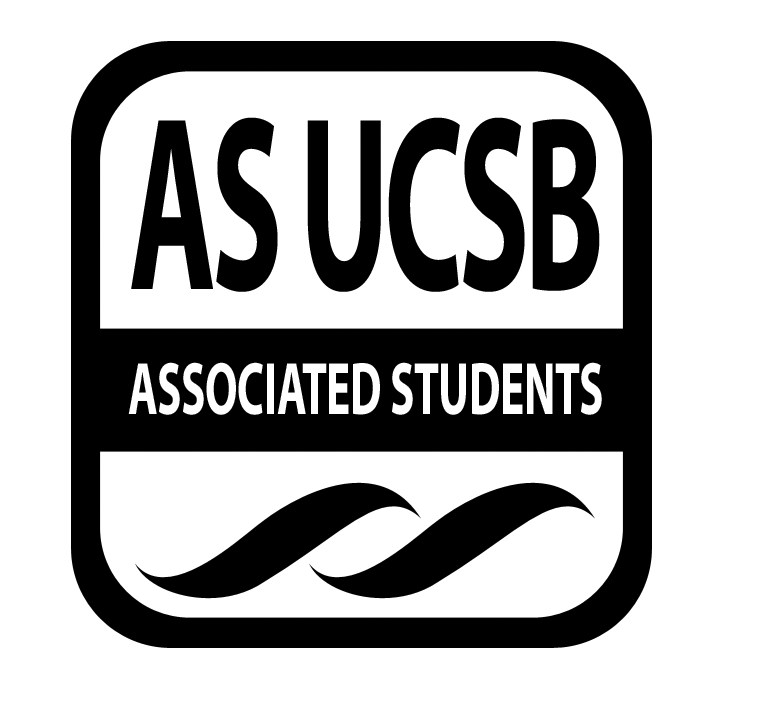 Associated Students Mon, 2019.04.29, Nati Conference RoomCALL TO ORDER at 4:02 PM by Annie Golay, minutes recorded by Annie and EmilyATTENDANCEMOTION/SECOND: Annie/EmilyMotion language: Motion to approve attendanceACTION: ConsentAdditional approval required: (Senate)COMMITTEE BUSINESSApproval of Minutes MOTION/SECOND: Annie/EmilyMotion language: Motion to approve minutes from last weekACTION: ConsentAdditional approval required: (Senate)Approval of AgendaMOTION/SECOND:  Annie/EmilyMotion language: Motion to approve the agendaACTION: ConsentAdditional approval required: (Senate)INDIVIDUAL REPORTSChairAnnie likes dominos and burnt crustVice ChairNAAdministrative CoordinatorSRB Operations Board meetingOverall grade of 6/10gonna try and go harder at the next oneSRB strategy meeting 5/1 at 10 AMProject CoordinatorNAOutreach CoordinatorNAAdvisorLot 30 meeting Friday 10 AM at lot 30board discussion: maybe propose that sports pay for itagrees it a low priority$250,000 currently - 120 (for SRB) = one more big projectPROJECT UPDATES SRB North Landscaping Project12pm-1pm on Friday, May 3rd --SRB Governance Board meeting--SRB 2nd floor$120k-150k for bike parking--we may have to pay  Bren UpdatesPriority Projects:SRB Bike Parking#1 prioritypotentially include a turning laneSAASB bike path/Bus loop bike path expansionpotential example for a 4 lane bike laneincluding a center lane in front of bike parking lot at the bus loop + potentially do a four lane section at SAASB#3Pothole near Theater and DanceProbably pretty easy to do (maintenance funds)Roots behind Chemistryprobably pretty easy to do (maintenance funds)Broida bike lotrepave and rerack#2 prioritySouth Hall no updates, probably next yearUCSB LibraryLetter to Garry McPhearson: gonna ask the administration for increased bike parking on the North endBike Lot 30not priority meeting on Friday at 10 AM with DennisDISCUSSIONIncreasing No Biking Signs on Campusno updateStern’s been busyGive Sale PlanningNo updatesAsk if Marborg is able to have the lot open for the weekend--coordinate with whoever is doing the constructionSchedule meeting with Viviana--send follow up and find a time to meet Gaucho FYI VideoAS has videographers that can be used Coordinate with Jennifer for the videos--get info from Sierra Bike Abatement UpdatesSkyler created a scheduled for the two abatement shiftstagged around 140 bikes, and happened to impound about 15phelps, chem, HSSB, and Campbell, and the bus loopsimpounded from HSSB, a few from phelps and chemstarting next week, should be starting to impounding spring quarteractual grinder is $100, battery and charger is about $120 separately CSOs didn’t knowBike Comm Interviews Start This Week!On Wed & FridayCyclemaniaConfirmed Date: May 5, 12-1:30pm bike ride w residents at san catEmily might be able to comeNEW BUSINESSMOTION/SECOND: Motion language: ACTION: CONSENTAdditional approval required: MOTION/SECOND: Motion language: ACTION: CONSENTAdditional approval required: ADJOURNMENT AT 4:55PMNameNote:NameNote:Annie GolayChairPresent(vacant)Outreach CoordinatorNAJacky TangVice ChairPresentJason McDanielProject CoordinatorPresentEmily OrrAdministrative CoordinatorPresentSarah SiedschlagAdvisorPresentThomas EckmanGraduate RepresentativeAbsent